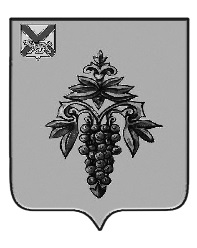 ДУМА ЧУГУЕВСКОГО МУНИЦИПАЛЬНОГО ОКРУГА Р Е Ш Е Н И ЕПринято Думой Чугуевского муниципального округа«21» октября 2022 года	Статья 1. 	В статье 1 решения Думы Чугуевского муниципального округа от 27 июня 2022 года № 383-НПА «О внесении изменений в решение Думы Чугуевского муниципального округа от 02 июня 2020 года № 43 -НПА «Порядок получения муниципальными служащими органов местного самоуправления Чугуевского муниципального округа разрешения представителя нанимателя (работодателя) на участие на безвозмездной основе в управлении некоммерческой организацией» слова «03 июня 2020 года» заменить словами «02 июня 2020 года».Статья 2. Настоящее решение вступает в силу со дня его официального опубликования.Глава Чугуевскогомуниципального округа                                                                    Р.Ю. Деменев«25» октября 2022г.№ 416 – НПА О внесении изменения в решение Думы Чугуевского муниципального округа от 27 июня 2022 года № 383-НПА «О внесении изменений в решение Думы Чугуевского муниципального округа от 02 июня 2020 года № 43 -НПА «Порядок получения муниципальными служащими органов местного самоуправления Чугуевского муниципального округа разрешения представителя нанимателя (работодателя) на участие на безвозмездной основе в управлении некоммерческой организацией»